АдминистрацияТаймырского Долгано- Ненецкого муниципального районаУправление образованияПриказот «18 » февраля 2019 г.                                                                       №123«Об организации проведения муниципального конкурса детского творчества «Сказания древнего Таймыра»Вцелях сохранения родного языка через вовлечение подрастающего поколения в языковую среду, развития театрального движения в образовательных организацияхПРИКАЗЫВАЮ:	1.Провести муниципальный конкурс детского творчества «Сказания древнего Таймыра» (далее – Конкурс) в соответствии с Положением с 18февраля 2019 года по 1 апреля 2019 года в заочном режиме.	2.Утвердить:2.1. Положение о проведении Конкурса (Приложение № 1);2.2. Состав организационного состава Конкурса (Приложение № 2); 	3.ДиректоруТМКУ «Информационный методический центр»А. П. Карташовой:3.1. Разместить на сайте Управления образования Администрации муниципального района информацию о проведении Конкурса;3.2. Обеспечить организационное сопровождение участников Конкурса;4. Руководителям образовательных организаций муниципального района:4.1.	Довести до сведения педагогических работников образовательной      организации порядок и сроки проведения Конкурса;4.2.	Направить в организационный комитет Конкурса заявки на участие в Конкурсе в срок до 26февраля 2019 г. и конкурсныематериалы в сроки указанные в Положении Конкурса.		5.Секретарю Управления образования довести настоящий приказ до лиц, указанных в нем.		6.Контроль исполнения приказа возложить на заместителя начальника Управления образования Т.И. Лебедеву.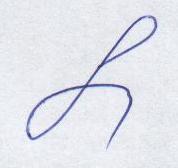 Начальник Управления образования				Л.Е. БрикинаПриложение № 2 к приказу Управления образования от 18 февраля2019 № 123СОСТАВоргкомитета по организации и проведению муниципального конкурса детского творчества «Сказания древнего Таймыра»Лебедева Татьяна Ивановна-заместитель начальника Управления образования;Карташова Анна Петровна-директор Таймырского муниципального казенного учреждения «Информационный методический центр»;Жовницкая Светлана НереевнаЯмкина Елена ВикторовнаБолина Нина Николаевна Жаркова Наталья Николаевна----заместитель директора ТМКУ «Информационный методический центр»;методист,  «Информационный методический центр»;методист, ТМКУ Информационный методический центр»;методист  ТМКУ «Информационный методический центр».